H L Á Š E N Í   M Í S T N Í H O   R O Z H L A S U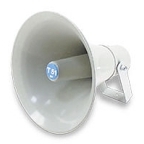 STŘEDA – 22. 3. 2017Milí spoluobčané.Přejeme vám hezké dopoledne.Poslechněte si hlášení.Upozorňujeme občany, že z důvodu poruchy svozového vozu se bude komunální odpad vyvážet až v sobotu 25. 3. 2017. Vývoz popelnic s bioodpadem naplánovaný na pátek 24. 3. 2017 proběhne beze změny. Děkujeme za pochopení.Firma JUKKA bude ve čtvrtek 23. 3. v době od 10.45 do 11.30 hodin před obecním úřadem prodávat stromky a keře k jarní výsadbě: koupit můžete jabloně, hrušně, meruňky, nektarinky, broskve, odolné švestky vhodné na pálení, ryngle, blumy, třešně, višně, růže, azalky, převislé vrby, borůvky, sazenice jahod, vinnou révu, okrasné trávy a jiné. Více informací na letáčku ve vaší poštovní schránce.ZŠ Přáslavice zve budoucí prvňáčky a jejich rodiče na Zápis do 1. třídy na školní rok 2017/2018, který se bude konat v pátek 7. dubna od 15.00 do 17.00 hodin a v sobotu 8. dubna od 10.00 do 12.00 hodin. Nezapomeňte na občanský průkaz, rodný list dítěte a žádost o přijetí k základnímu vzdělávání. 